  PODPIS RODIČE:13. TÝDEN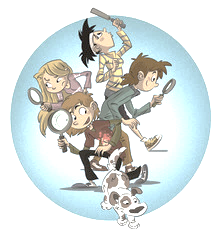 21. LISTOPADU DO25. LISTOPADU 2022 CO NÁS ČEKÁ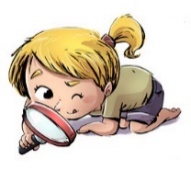 TENTO TÝDEN VE ŠKOLEJAK SE MI DAŘILO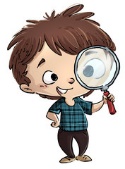 JAK SE MI DAŘILO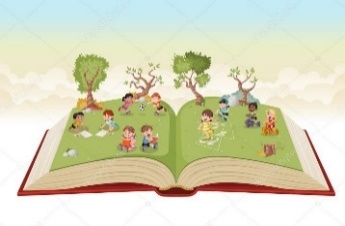 * NAJDU, OZNAČÍM, VYMODELUJI PÍSMENA  J, N.* ČTU KRÁTKÁ SLOVA A VĚTY.* SLOŽÍM SLOVO Z ROBOTÍ ŘEČI. MLUVÍM ROBOTÍ ŘEČÍ.UČEBNICE ZAČÍNÁME ČÍST 32 – 35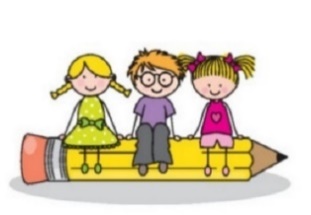 * ZAPISUJI PEČLIVĚ KAŽDÝ DEN DO DENÍKU.* NAPÍŠI PÍSMENA J, N.* PŘEPÍŠI ZADANÁ SLOVA A KRÁTKÉ VĚTY.KRESLÍM TVARY 25 – 28                                         UMÍM PSÁT 14 – M, 5 – J, 11 – N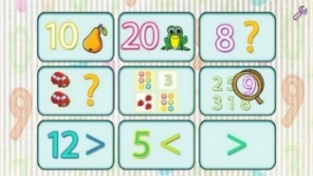 * POUŽÍVÁM ZNAK „VĚTŠÍ NEŽ “ > A „MENŠÍ NEŽ“ < .* POČÍTÁM DO OSMI.* PÍŠI ČÍSLICE  3, 4.   UČEBNICE 34 - 37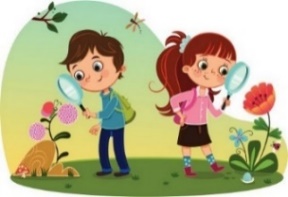 * OPAKUJI SI ČÁSTI STROMŮ A ROSTLIN* ŘEKNU A NAPÍŠI SPRÁVNĚ DATUM SVÉHO NAROZENÍ.* POZNÁM JMÉNEM VŠECHNY SPOLUŽÁKY VE TŘÍDĚ.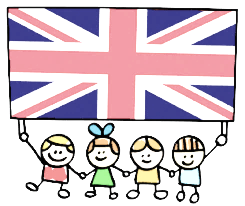 *REAGUJI NA POKYNY V ANGLICKÉM JAZYCE.DOMÁCÍ PŘÍPRAVAČTU SI S RODIČI SPOLEČNĚ TÝDENNÍ PLÁN. CELÝ TÝDEN SI OPAKUJI ČTENÍ SLOV A KRÁTKÉ PSANÍ – LIST.ČTU SI S RODIČI SPOLEČNĚ TÝDENNÍ PLÁN. CELÝ TÝDEN SI OPAKUJI ČTENÍ SLOV A KRÁTKÉ PSANÍ – LIST.MILÍ RODIČE OBJEVITELŮ, CHVÁLÍM DĚTI ZA JEJICH PRVNÍ KONZULTACE A DĚKUJI RODIČŮM ZA PŘÍJEMNÁ SPOLEČNÁ SETKÁNÍ. TĚŠÍM SE NA ZBÝVAJÍCÍ OBJEVITELE A RODIČE. 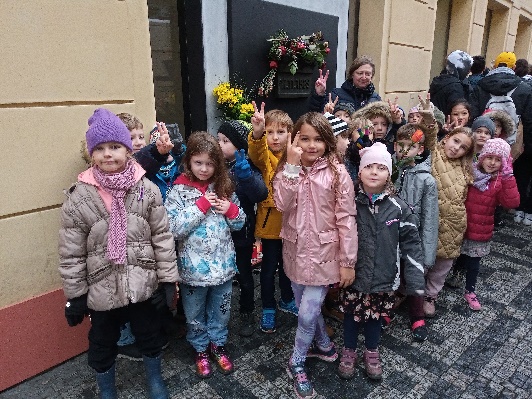 VE ČTVRTEK SE S NĚKTERÝMI UVIDÍME NA ADVENTNÍ DÍLNIČCE, PROSÍM ZAPIŠTE DO TABULKY V E-MAILU, CO MŮŽETE NA DÍLNU ZAJISTIT. LIST NA DOMÁCÍ PŘÍPRAVU BERTE JAKO MOŽNOST PROCVIČOVÁNÍ S DĚTMI. NENÍ POTŘEBA MI NOSIT DO ŠKOLY VYPRAACOVANÉ. ZÁLEŽÍ NA VÁS A DĚTECH. URČITĚ SI DOMA S DĚTMI KAŽDÝ DEN CHVILKU ČTĚTE A POVÍDEJTE SI.PŘEJEME KRÁSNÝ, I KDYŽ ASI CHLADNÝ TÝDEN A VÍKEND. LUCKA  A  ALICE  NEJBLIŽŠÍ AKCE ŠKOLY A NAŠÍ TŘÍDY:                         STŘEDA 7. 12. ROZSVÍCENÍ VÁNOČNÍHO STROMU U ŠKOLY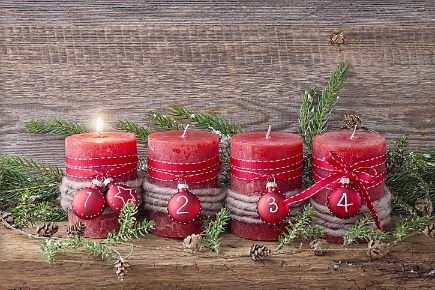 STŘEDA 13. 12. PROČ SLAVÍME VÁNOCE? – ANEŽSKÝ KLÁŠTER  *VYBÍRÁME 100,- KČ (DO PONDĚLÍ 11.12.)STŘEDA 13. 12. ZPÍVÁME V KARLÍNSKÉM KOSTELE PRO RODIČE OD 18:00 (PROGRAM PŘHLÁŠENÝCH TŘÍD ŽÁKŮ 1. STUPNĚ)MILÍ RODIČE OBJEVITELŮ, CHVÁLÍM DĚTI ZA JEJICH PRVNÍ KONZULTACE A DĚKUJI RODIČŮM ZA PŘÍJEMNÁ SPOLEČNÁ SETKÁNÍ. TĚŠÍM SE NA ZBÝVAJÍCÍ OBJEVITELE A RODIČE. VE ČTVRTEK SE S NĚKTERÝMI UVIDÍME NA ADVENTNÍ DÍLNIČCE, PROSÍM ZAPIŠTE DO TABULKY V E-MAILU, CO MŮŽETE NA DÍLNU ZAJISTIT. LIST NA DOMÁCÍ PŘÍPRAVU BERTE JAKO MOŽNOST PROCVIČOVÁNÍ S DĚTMI. NENÍ POTŘEBA MI NOSIT DO ŠKOLY VYPRAACOVANÉ. ZÁLEŽÍ NA VÁS A DĚTECH. URČITĚ SI DOMA S DĚTMI KAŽDÝ DEN CHVILKU ČTĚTE A POVÍDEJTE SI.PŘEJEME KRÁSNÝ, I KDYŽ ASI CHLADNÝ TÝDEN A VÍKEND. LUCKA  A  ALICE  NEJBLIŽŠÍ AKCE ŠKOLY A NAŠÍ TŘÍDY:                         STŘEDA 7. 12. ROZSVÍCENÍ VÁNOČNÍHO STROMU U ŠKOLYSTŘEDA 13. 12. PROČ SLAVÍME VÁNOCE? – ANEŽSKÝ KLÁŠTER  *VYBÍRÁME 100,- KČ (DO PONDĚLÍ 11.12.)STŘEDA 13. 12. ZPÍVÁME V KARLÍNSKÉM KOSTELE PRO RODIČE OD 18:00 (PROGRAM PŘHLÁŠENÝCH TŘÍD ŽÁKŮ 1. STUPNĚ)MILÍ RODIČE OBJEVITELŮ, CHVÁLÍM DĚTI ZA JEJICH PRVNÍ KONZULTACE A DĚKUJI RODIČŮM ZA PŘÍJEMNÁ SPOLEČNÁ SETKÁNÍ. TĚŠÍM SE NA ZBÝVAJÍCÍ OBJEVITELE A RODIČE. VE ČTVRTEK SE S NĚKTERÝMI UVIDÍME NA ADVENTNÍ DÍLNIČCE, PROSÍM ZAPIŠTE DO TABULKY V E-MAILU, CO MŮŽETE NA DÍLNU ZAJISTIT. LIST NA DOMÁCÍ PŘÍPRAVU BERTE JAKO MOŽNOST PROCVIČOVÁNÍ S DĚTMI. NENÍ POTŘEBA MI NOSIT DO ŠKOLY VYPRAACOVANÉ. ZÁLEŽÍ NA VÁS A DĚTECH. URČITĚ SI DOMA S DĚTMI KAŽDÝ DEN CHVILKU ČTĚTE A POVÍDEJTE SI.PŘEJEME KRÁSNÝ, I KDYŽ ASI CHLADNÝ TÝDEN A VÍKEND. LUCKA  A  ALICE  NEJBLIŽŠÍ AKCE ŠKOLY A NAŠÍ TŘÍDY:                         STŘEDA 7. 12. ROZSVÍCENÍ VÁNOČNÍHO STROMU U ŠKOLYSTŘEDA 13. 12. PROČ SLAVÍME VÁNOCE? – ANEŽSKÝ KLÁŠTER  *VYBÍRÁME 100,- KČ (DO PONDĚLÍ 11.12.)STŘEDA 13. 12. ZPÍVÁME V KARLÍNSKÉM KOSTELE PRO RODIČE OD 18:00 (PROGRAM PŘHLÁŠENÝCH TŘÍD ŽÁKŮ 1. STUPNĚ)MILÍ RODIČE OBJEVITELŮ, CHVÁLÍM DĚTI ZA JEJICH PRVNÍ KONZULTACE A DĚKUJI RODIČŮM ZA PŘÍJEMNÁ SPOLEČNÁ SETKÁNÍ. TĚŠÍM SE NA ZBÝVAJÍCÍ OBJEVITELE A RODIČE. VE ČTVRTEK SE S NĚKTERÝMI UVIDÍME NA ADVENTNÍ DÍLNIČCE, PROSÍM ZAPIŠTE DO TABULKY V E-MAILU, CO MŮŽETE NA DÍLNU ZAJISTIT. LIST NA DOMÁCÍ PŘÍPRAVU BERTE JAKO MOŽNOST PROCVIČOVÁNÍ S DĚTMI. NENÍ POTŘEBA MI NOSIT DO ŠKOLY VYPRAACOVANÉ. ZÁLEŽÍ NA VÁS A DĚTECH. URČITĚ SI DOMA S DĚTMI KAŽDÝ DEN CHVILKU ČTĚTE A POVÍDEJTE SI.PŘEJEME KRÁSNÝ, I KDYŽ ASI CHLADNÝ TÝDEN A VÍKEND. LUCKA  A  ALICE  NEJBLIŽŠÍ AKCE ŠKOLY A NAŠÍ TŘÍDY:                         STŘEDA 7. 12. ROZSVÍCENÍ VÁNOČNÍHO STROMU U ŠKOLYSTŘEDA 13. 12. PROČ SLAVÍME VÁNOCE? – ANEŽSKÝ KLÁŠTER  *VYBÍRÁME 100,- KČ (DO PONDĚLÍ 11.12.)STŘEDA 13. 12. ZPÍVÁME V KARLÍNSKÉM KOSTELE PRO RODIČE OD 18:00 (PROGRAM PŘHLÁŠENÝCH TŘÍD ŽÁKŮ 1. STUPNĚ)